Správa Krkonošského národniho parku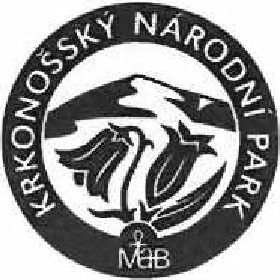 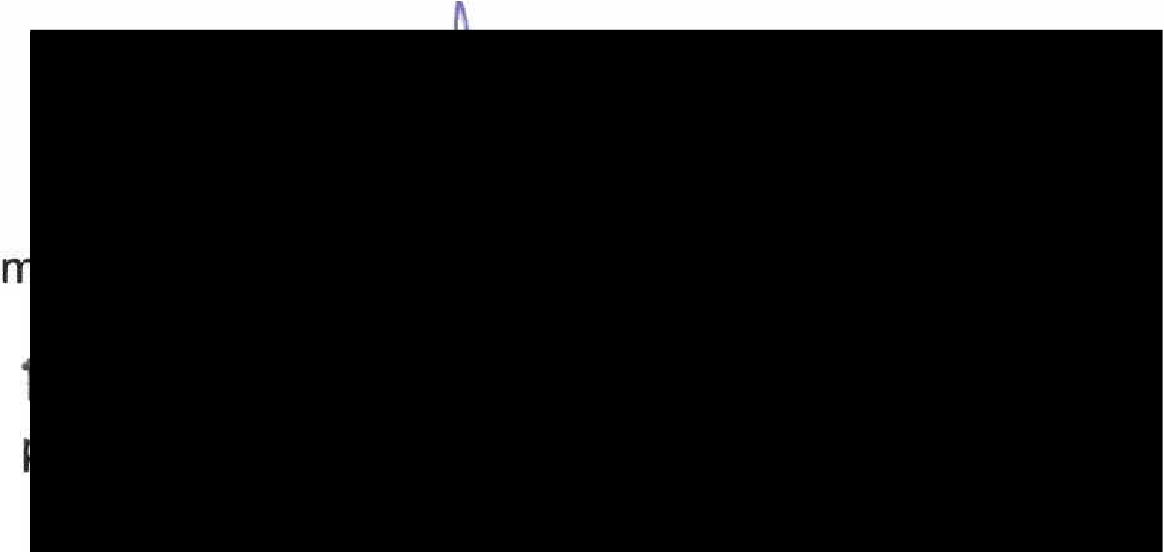 Dobrovského 3, 543 01 Vrchlabí IČ: 00088455, DIČ: CZ00088455Bankovní spojení: ČNB, číslo účtu: 000-5830601/0710 tel.: (+420) 499 456 111, fax: (+420) 499 422 095e-mail: podatelna@krnap.cz, www.krnap.czObjednávka č. OBJR-33-547/2024 Nadřazený dokument č. SMLR-30-10/2024Dodací adresa: (je-li odlišná od sídla Správy KRNAP)Předmět objednávky:N006/24N00016342 - Těžba dříví s odkorněním na UP 33 dle ZL 08/33/1/2024Datum plnění od: 10.6.2024Datum plnění do: 30.8.2024Předběžná cena: 75 743,00 Kč bez DPHPříjemce (útvar): Územní pracoviště Špindlerův MlýnKontaktní osoba: Gašpariková Petra Ing.Příkazce operace: Menoušek Libor, Ing.	DatuSprávce  rozpočtu: Petr Havlíček	Datum a podObjednávka je vyhotovena 2x - 1x pro odběratele, 1x pro dodavatele.Na fakturu uveďte výše uvedené číslo objednávky, jinak nebude uhrazena. Elektronické faktury zasílejte na adresu faktury@krnap.cz.Správa Krkonošského národního parku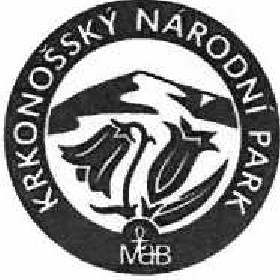 Dobrovského 3, 543 01 Vrchlab í IČ: 00088455, DIČ: CZ00088455Bankovní spojení: ČNB, číslo účtu: 000-5830601/0710 tel.: (+420) 499 456 111, fax: (+420) 499 422 095e-mail: podatelna@krnap.cz,www.krnap.czSpecifikace předmětu objednávky:N006/24N00016342 - Těžba dříví s odkorněním na UP 33 dle ZL 08/33/1/2024V případě, že zhotovitel bude v prodlení s poskytnutím plnění (realizací požadovaných těžebních (pěstebních) činností) o více jak 7 kalendářních dnů oproti termínu stanovenému v prováděcí smlouvě, zavazuje se zhotovitel uhradit objednateli jednorázovou smluvní pokutu ve výši 3 % z celkové ceny za provedení těžebních činností uvedené v prováděcí smlouvě (zhotovitelem akceptované objednávce). Tím však jeho povinnost splnit dílo ve sjednaném rozsahu (provést těžební činnosti) není dotčena a dílo musí provést v  dodatečně objednatelem  stanovené přiměřené lhůtě. Dobu plnění je možné upravit dohodou smluvních stran, pokud nastanou okolnosti vylučující  provedení díla ve sjednaném termínu.Zhotovitel je rovněž povinen uhradit objednateli smluvní pokutu ve výši 3% z celkové ceny plnění dle prováděcí smlouvy též v případě, že podstatným způsobem poruší svoje povinnosti stanovené touto dohodou, příp. prováděcí smlouvou.Změny této objednávky mohou být pouze písemně odsouhlasené oběma stranami.Dodavatel souhlasí se zveřejněním této objednávky v registru smluv, je-li výše objednávky vyšší něž 50 tisíc Kč bez DPH..V ...................................... dne ............................/.........Souhlasím. Za dodavatele: Novotka RadekLoukov 26Háje nad Jizerou 51301IČ: 75490803Jméno a příjmení podepisujícího, pozice: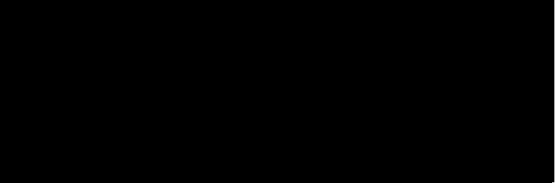 Podpis:Zadávací list č. :	08/33/1/2024Odesláno dne :	31.05.2024ÚP: 33	Špindlerův MlýnLú :	1  I Lesní:	Jan Šimek Těžba dřevaČíslo VZ:	06/2024-UP31-36Smlouva:	SMLR-30-10/2024 Odkornění dřevaZhotovitel :Novotka RadekCelková	Celková Maximální NabídkováJPRLDruhVýkonová normam3/ počet NhSazba Kč / Nh-	-Objednatel ZhotovitelDruhVýkonová normam3/ počet NhSazba Kč/ Nh--Objednatel Zhotovitelsazba Kčza m3Objednatelsazba Kčza m3ZhotovitelLúl111/11	100o,75 / 75,oo334334adaptér1001,63 / 163,00311311758758-   -	-	-	--	-	- -	,--  -	-- 		-	-	-	-100Sankce při porušení smluvních podm ínek činí 3% z celkové ceny zhotovitele.100Celkem maximální cena objednat el : Celkem nabídkovácena zhotovitel :75 743 Kč75 743 Kč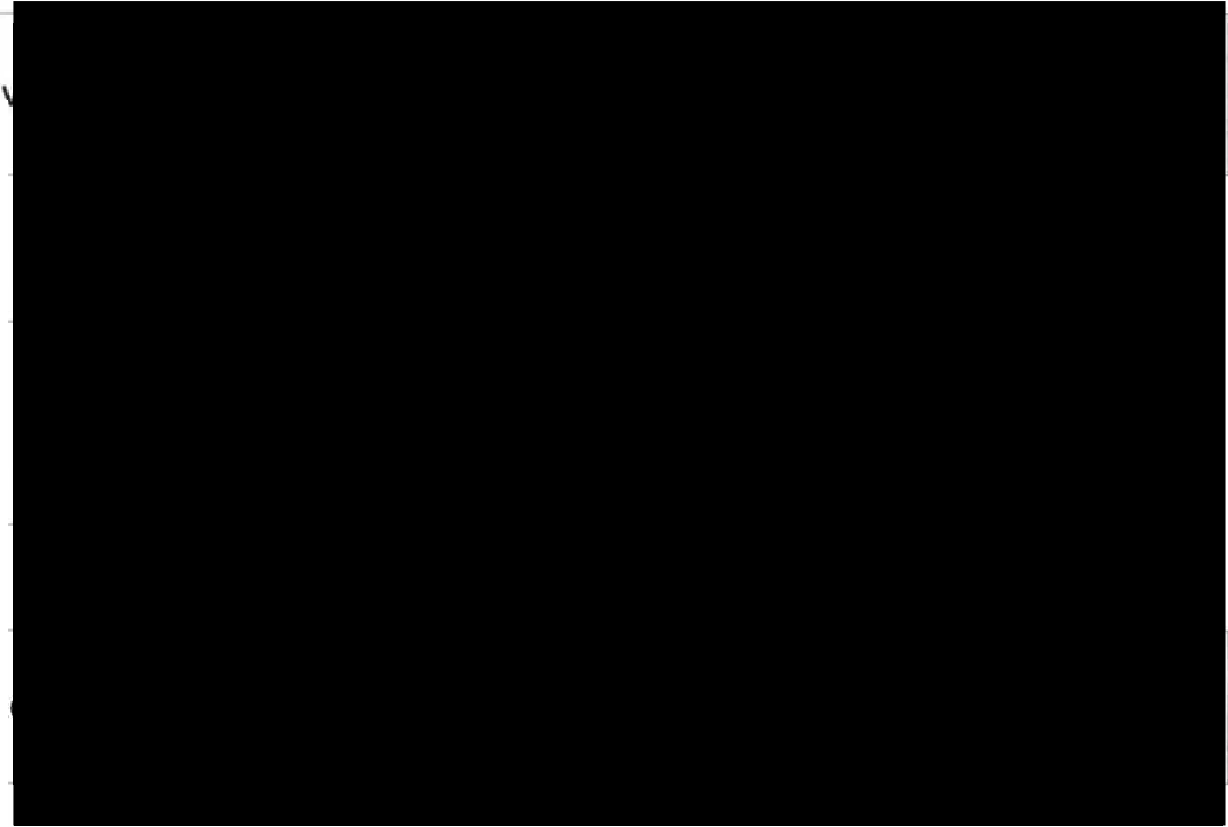 Pracovnici byli,e známenlstechnologlckVm postupem a zásadami BOZP (POlJméno:Pro pracoviště :Novotka RadekÚP33 Šplndltni v MlýnPracovní doba :Interval kontroly :od 6:0030mfnutdo 14 :30Zylá tnostip<acovi tě ye vztahuk bezpečnosti orace a požéml ochraněSvah v %:	terénni - klimatic.podmfnky :Zdravo tnl stavstromů (dlevni hmoty) ·Zabezpečeni komunikaci, elektr.a  telef. vedeni a objektů:Poskytnull pomocí • neiblifši lel.:	737225443	traum.plán č.:Tls ová voláni • hasiči 150 ,   záchr.služba155,   policie158.   ÚP / lesnl:	499 433 175 / 737 225 443Datum:	10.06.2024	Lesnl:	Janšlmf!k